POGLEDAJ DOBRO SLIČICE I RECI GLASNO KAKVO JE ŠTO.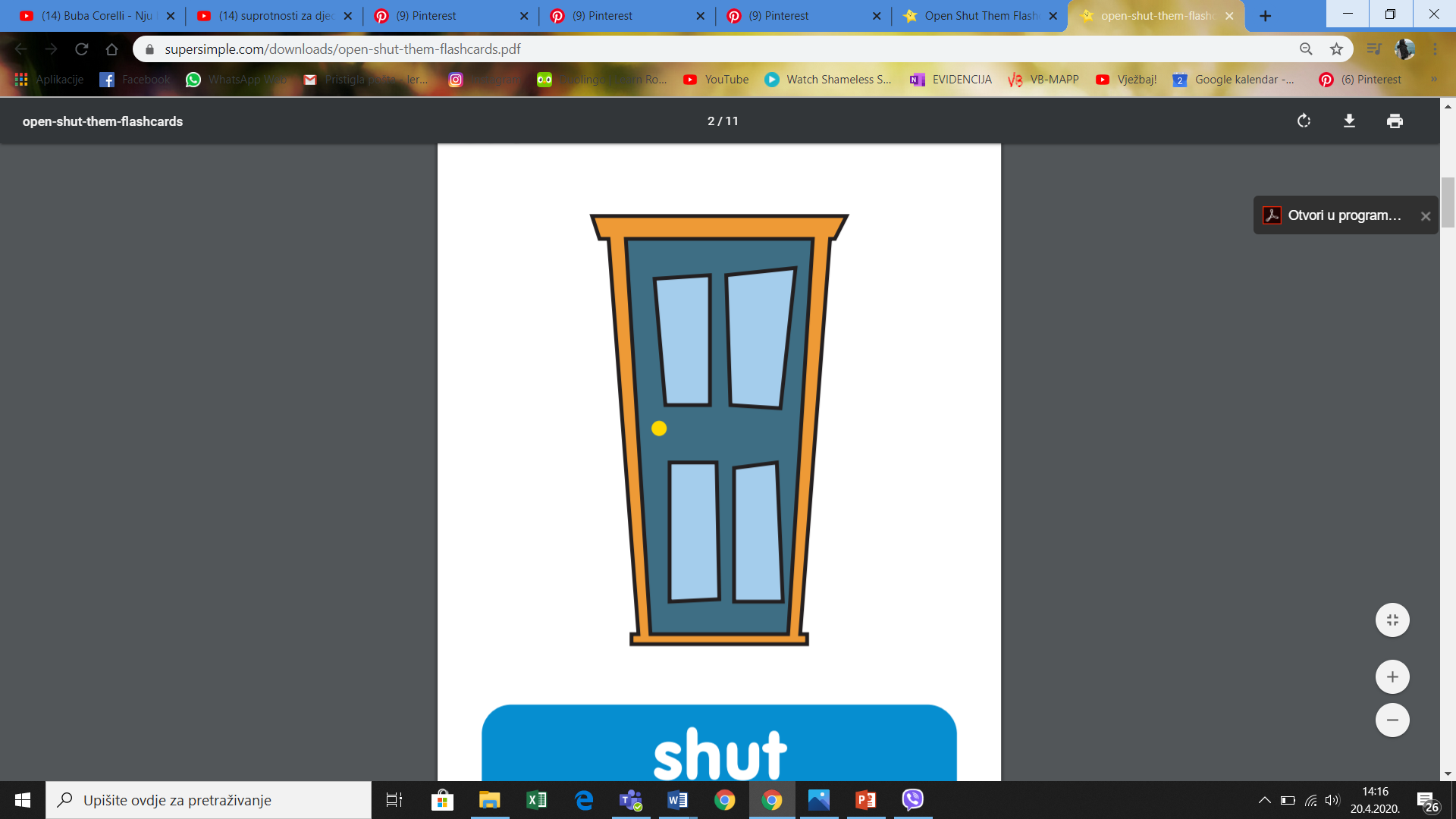 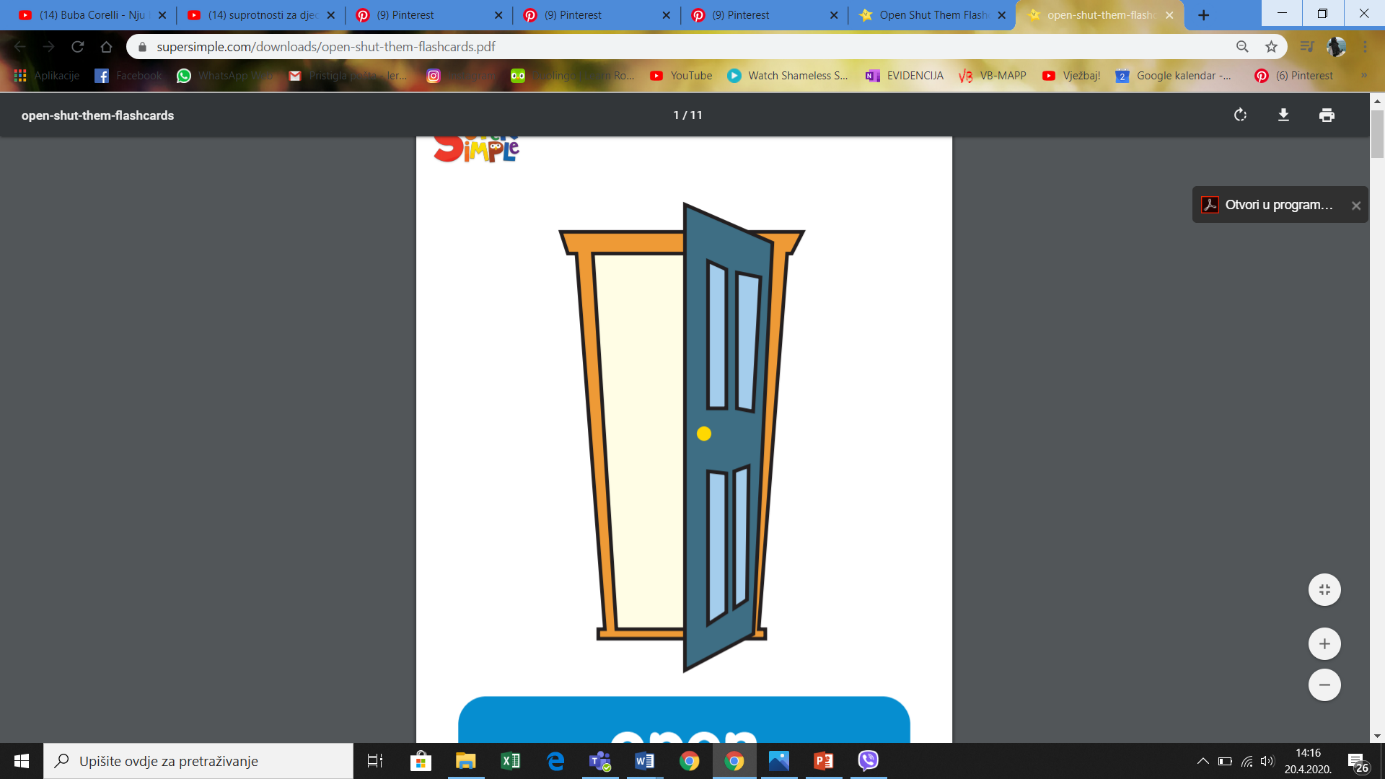                OTVORENO								      ZATVORENO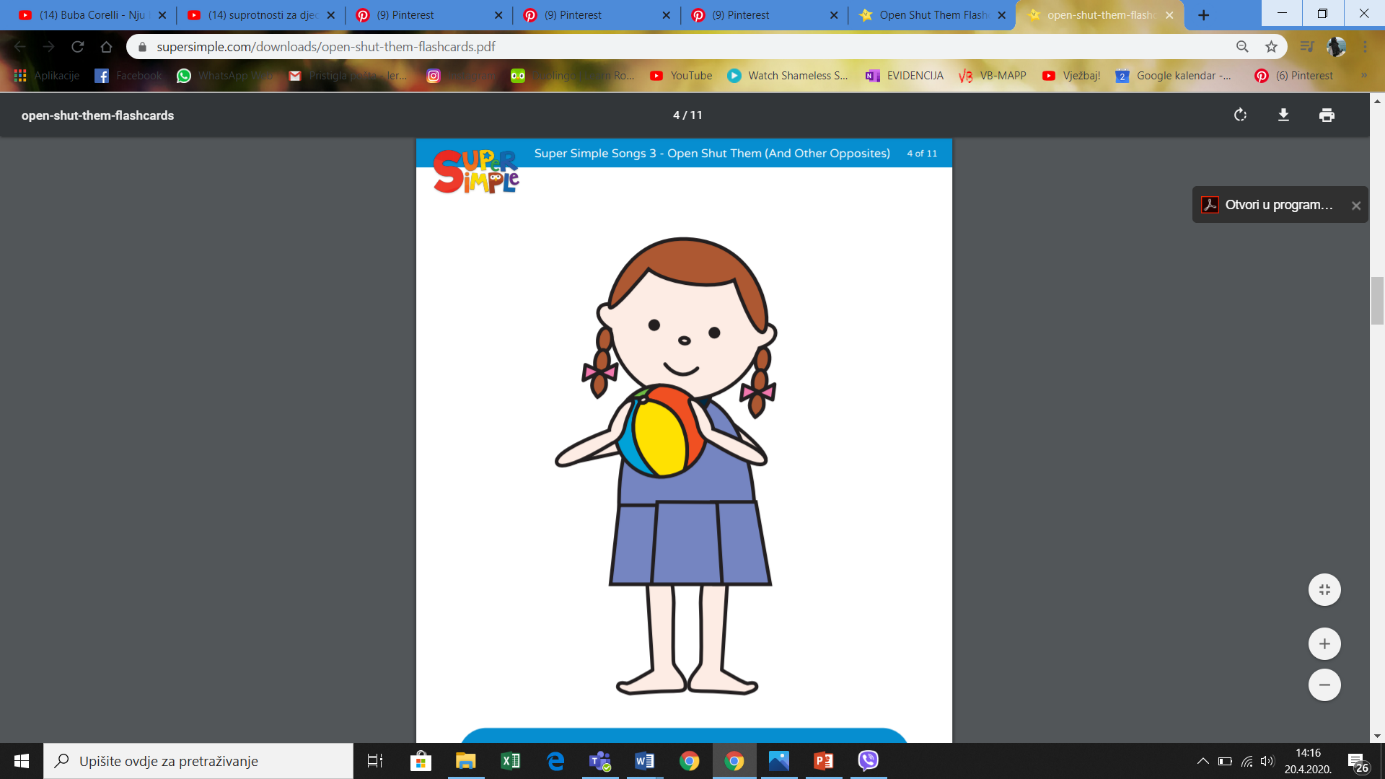 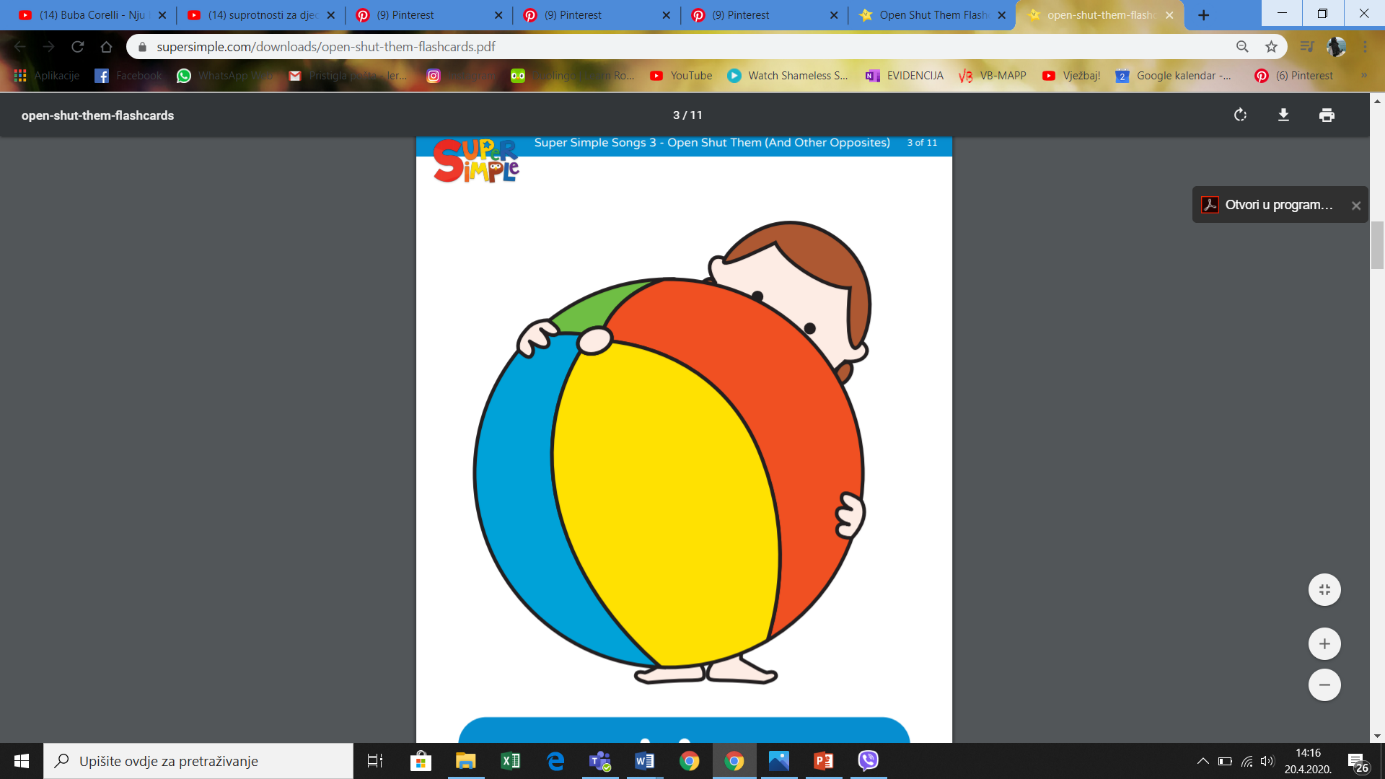 	MALO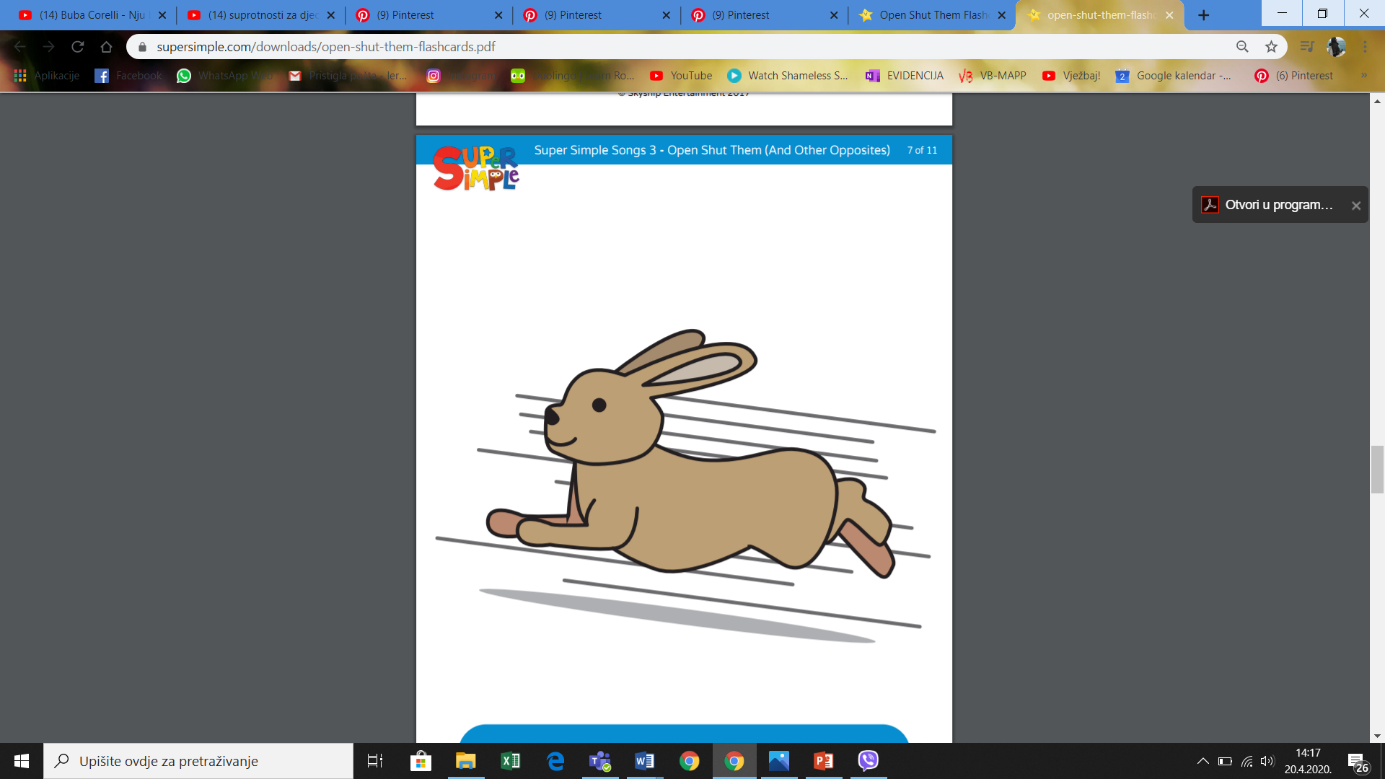 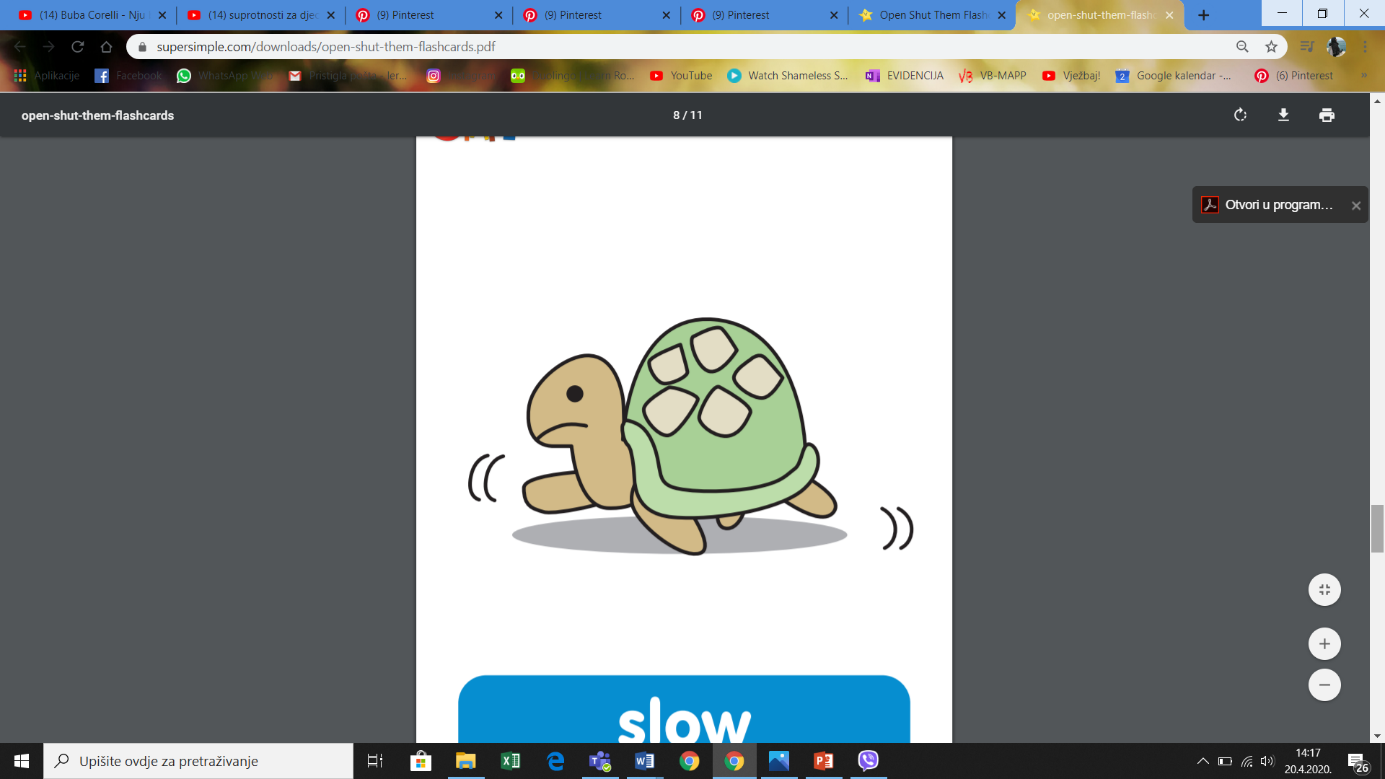 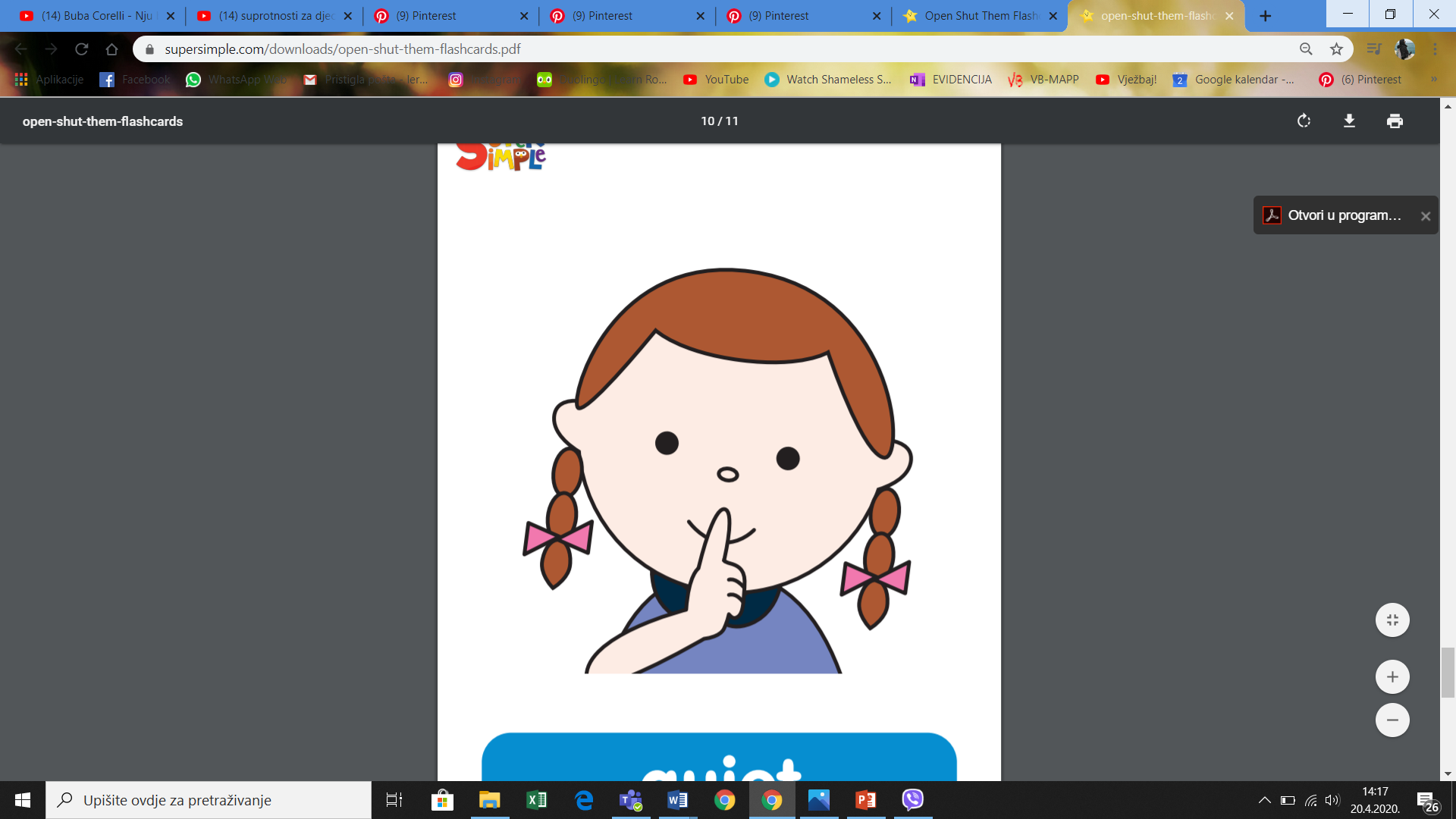 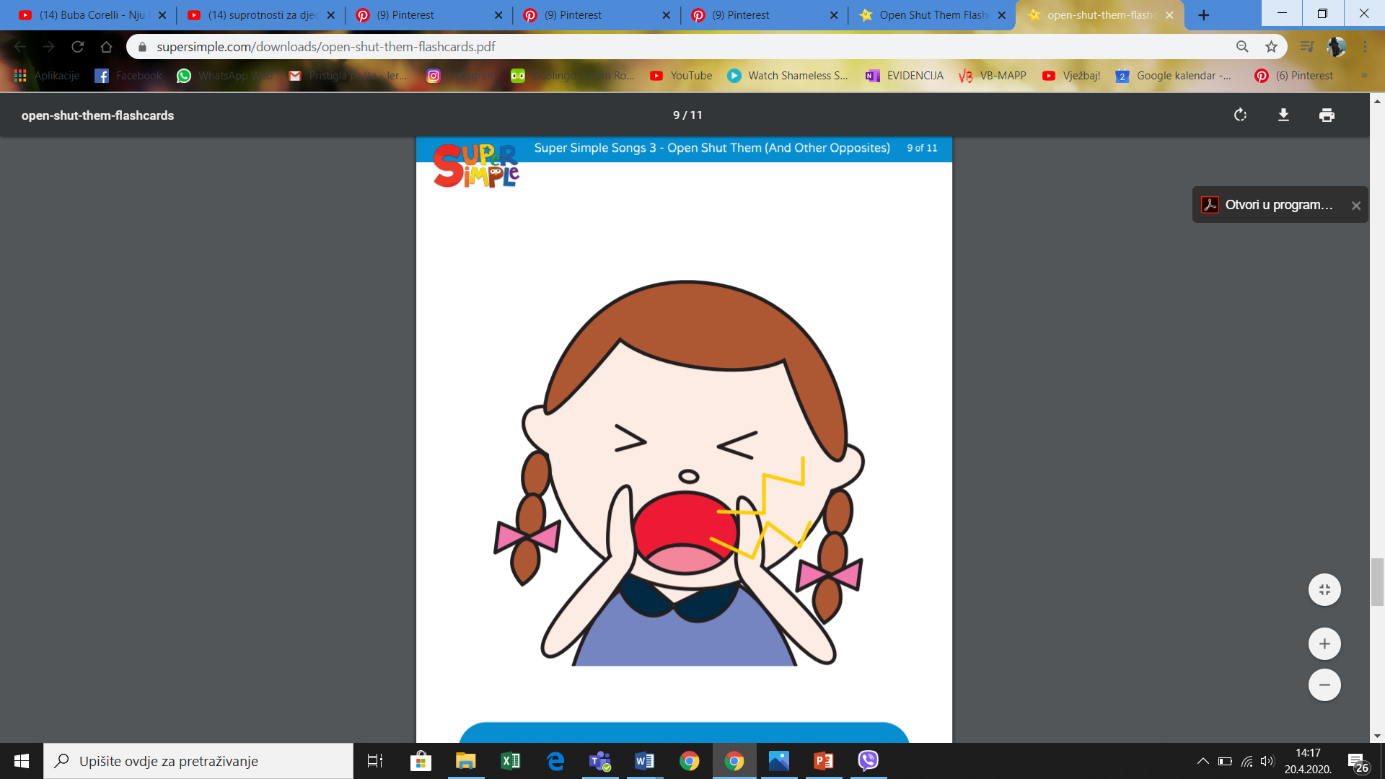 1. NAPIŠI SUPROTNOSTI U BILJEŽNICU.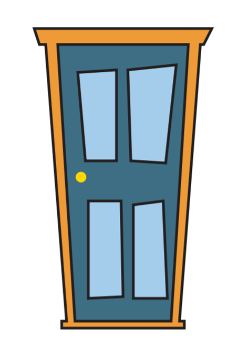 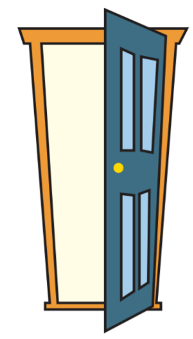 OTVORENO						_________________							VELIKO				_________________							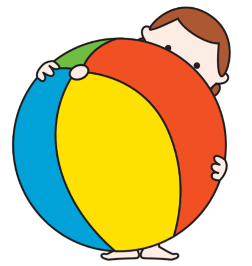 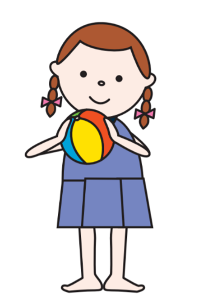 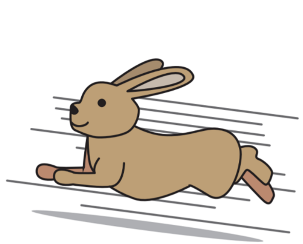 BRZO				_________________								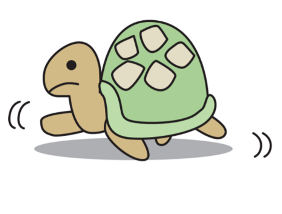 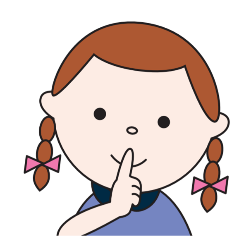 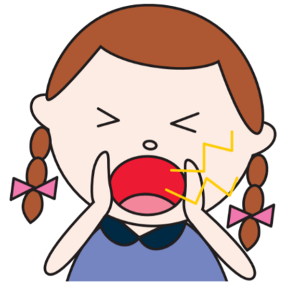 GLASNO				_________________